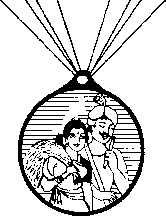 Archival Policy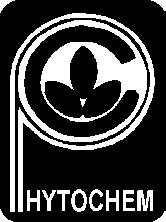 Phyto Chem (India) LimitedCIN: L24110TG1989PLC009500Registered Office: Survey No.628, Temple Street,Bonthapally-502 313, Jinnaram Mandal,Medak District, Telangana State.Corporate office:  8-3-229/23, First Floor, Thaherville,Yousufguda Checkpost, Hyderabad – 500 045.Tel:  +91-40-23557712, 23557713, Fax: +91-40-23557714Website: www.phytochemindia.comEmail: phytochem@phytochemindia.cominfo@phytochemindia.comArchiving of Documents which are hosted on the Company’s websiteRecognizing the need to ensure the preservation and availability of the Documents of the Company after their required regulatory preservation period, for any legal, administrative, and historical purposes, the Company adopts the following archival policy in respect of Documents which are hosted on the website of the Company:1.1. All Documents generated, disclosed or received by the Company, on its website, for the purpose of shareholder communication, are the properties of the Company and constitute archival material.1.2. Archival material of the Company shall not be destroyed or purged without the approval of the Authorized Person. Provided that nothing contained herein shall be deemed to lead to an exception in case of an accidental deletion, or deletion due to any system flaw, virus, or any other deletion, inaccessibility or loss due to any reason other than deliberate and determinate deletion.1.3. Material so selected for preservation shall be sent to the Company archives in the category of [Libraries]1.1.4. The Authorized Person, in consultation with the Board, will be responsible for deciding how long archival material is to be retained in and under the direct control of the officer concerned, if the law does not specify any time period. The period shall not be less than 3 years.1.5. With reference to the pretext, the Documents submitted to the stock exchange, to be hosted on the website for the purpose of compliance with disclosure norms shall also be archived.a. Archiving of the Documents to be submitted to the stock exchange, in terms of the Regulations, shall be done after the lapse of the preservation period of 5 years [as specified in Regulation 30(8)], as per the archival policy.b. For the Documents to be submitted to the stock exchange to comply with disclosure norms as required by any other Applicable Law, the Documents are to be archived after the lapse of the specified/required time period.